LECTURA DIALÓGICA: Elmer de David McKee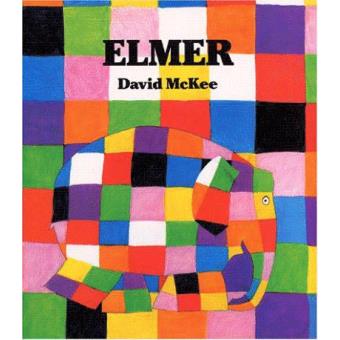 Motivo de elección del cuento: Hemos escogido “ELMER” el mensaje que transmite, ya que defiende valores como el autoconcepto que se tiene de uno mismo y la importancia de fomentar la autoestima en edades tan tempranas. También destacar la existencia de la inclusión e integración, y la necesidad de respeto y aceptación a los demás.Edad: niños y niñas de 1º E.I. (3-4 años)Vocabulario a trabajar: ManadaCualidades: viejo/joven, Gordo/delgado, Alto/bajoLos colores Multicolor: Amarillo, naranja, rojo, rosa, verde, azul…Color elefanteColor naturalDiferente/distinto /IgualTodos menosLo mismo de siempreBromaFelicidad1º Lectura Preguntas Terminativas   (marcar la página para hacer la pregunta)Había una vez una manada de… (elefantes)Elmer era…  diferente.	        Multicolor.                  Amarillo, naranja, rojo…A Elmer y a sus amigos les gustaba reír, siempre estaban haciendo … (bromas)Elmer se frotó con…   (racimos de bayas)Ahora que Elmer había regresado a la manada, todos eran…   (iguales)Y entonces Elmer gritó con toda su fuerza…. (¡¡BUF!!)Preguntas informativas   (marcar la página para hacer la pregunta)¿Quién era multicolor? (Elmer)¿Dónde se fue Elmer? (a buscar un arbusto lleno de bayas)¿Cómo reconocieron a Elmer? (porque hizo reír a todos con su carcajada)2º LecturaPreguntas terminativas Había elefantes… ¿cómo eran los elefantes de la manada?  (viejos/jóvenes, altos/bajos, gordos/delgados)Elmer creía que el resto de la manada se reían de él porque…   (era diferente)Elmer miraba a todos los elefantes que estaban muy serios y Elmer comenzó a …(reír) Preguntas informativas¿Qué tenían en común todos los elefantes? (eran del mismo color… color elefante)¿Quién es el que más hacía reír al resto de compañeros? (Elmer era el responsable de la mayoría de las risas)¿Qué aspecto tenía Elmer después de frotarse con las bayas?  (su aspecto era como el de cualquier otro elefante)¿Por qué los elefantes estaban tan serios? (porque todo era igual…no estaba Elmer para hacerles sonreír).¿Qué sucedió cuando Elmer gritó con toda su fuerza? (Todos empezaron a reír)¿Cuándo volvió Elmer a tener su color original multicolor? (cuando comenzó a llover)Preguntas distanciadoras¿Los niños y niñas de la clase sois todos iguales? (hablar de las características de cada uno, semejanzas, diferencias?¿Qué o quién os hace reír? (hablar de lo que les hace reír y divertirse)3º LecturaPreguntas terminativas-  Todos los elefantes de la manada se sentían… ¿cómo se sentían? (felices)-  El elefante más viejo le dijo a Elmer esta había sido… (la broma más divertida)- Preguntas Informativas¿qué sentía Elmer al no ser de color elefante? (el resto de elefantes se reían de él)¿para qué quería Elmer el arbusto de bayas? (para teñir su cuerpo y así ser de color elefante con el resto de elefantes de la manada)¿Cómo celebraban el Día de Elmer? (Todos los elefantes se harían dibujos en la piel y Elmer se pintaría de color elefante, y desfilan)Preguntas distanciadoras¿a vosotros os gustaría pareceros o ser igual que algún amiguito o amiguita?¿qué haríais vosotros para pareceros a un amiguito o amiguita, mamá o papá…?¿Vosotros hacéis alguna celebración especial cada año?Preguntas memorísticas¿Algún elefante se dio cuenta de que Elmer se había ido? (no, estaban todos dormidos)¿con qué animales se encontró por la selva?  (tigre, león, hipopótamo, cocodrilo, cebra, tortuga, jirafa) ¿cómo consiguió la bayas Elmer? (sacudió con su trompa el árbol para que cayeran las bayas y se revolcó en el suelo rodando una y otra vez)¿Cuándo celebraban el Día de Elmer? (Cada año)¿Elmer era feliz siendo diferente, de colores? (Si, porque hacía feliz a los demás.